Załącznik A -  część I opisZnak postępowania: ZP-3/2019Część 1: Wyposażenie siłowni, sali gimnastycznej wraz z zapleczem.Lp.Przedmiot zamówieniaSzczegółowy opis przedmiotu zamówieniaj.m.ilośćZdjęcie poglądowe1Atlas wielostanowiskowyAtlas 10 stanowiskowy dostosowany do publicznego i przemysłowego użycia, wytrzymałego na dewastacje i zniszczenie z wymogami BHP oraz certyfikatami. Stosy obciążników łatwo dostępne i bezpieczne stopniowanie.-Butterfly – mięsnie piersiowe – 100kg-Wypychanie dźwigni – mięsnie piersiowe – 120 kg-Wyciąg pionowy- mięśnie pleców, ramion, tricepsy-Zginanie nóg/Prostowanie nóg – 120 kg- Wypychanie nogami – 200kg- Poręcz -Drążek-Twister-Ławka - mięsnie brzucha-Ławka – mięsnie proste grzbietuSzt. 1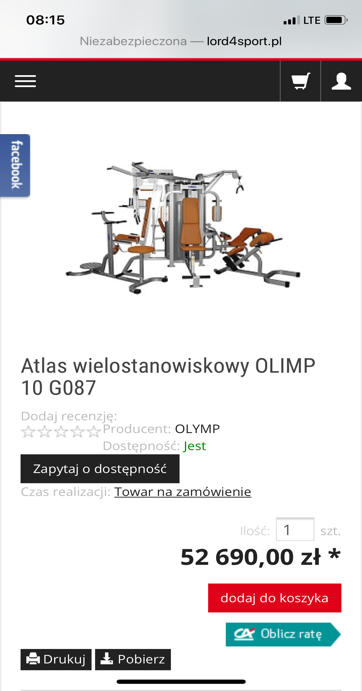 2Profesjonalne stojaki do ćwiczeńProfesjonalne stojaki do ćwiczeń po sztangę olimpijską, zbudowane są z wytrzymałych profili 80x40x3 mm, wyposażone w dodatkowe profile wzmacniające, które dodatkowo zwiększają wytrzymałość sprzętu.Kompl.2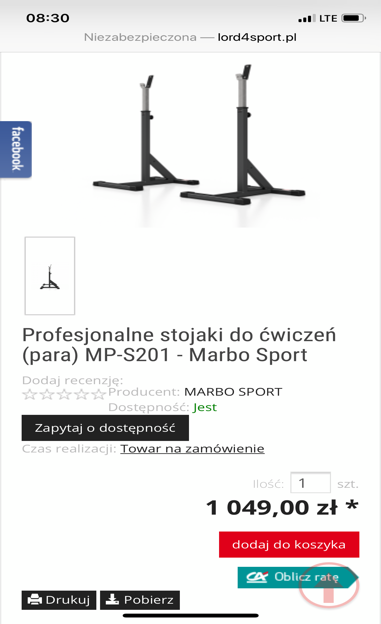 3Stojak na hantle minimum  10 parStojak kaskadowy na hantle o profilu 100x50mm.Szt. 2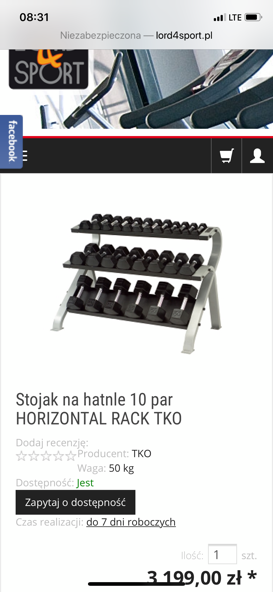 4Stojak na gryfy olimpijskieWysoka stabilność, 9 otworów, deklaracje zgodności z normą PN-EN 957-4:2007.Szt. 1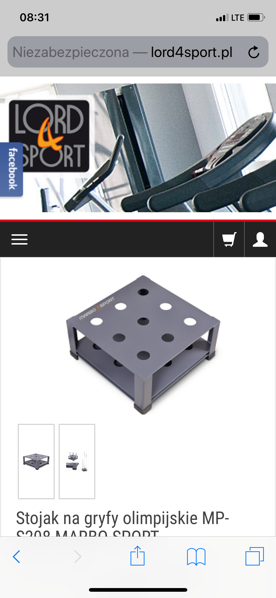 5Gryfy Olimpijskie-Gryf Francuski z zaciskamiSzt. każda 1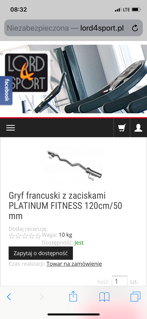 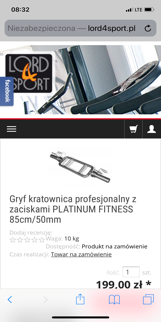 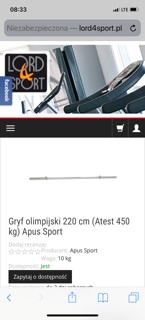 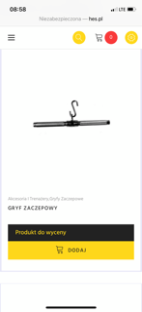 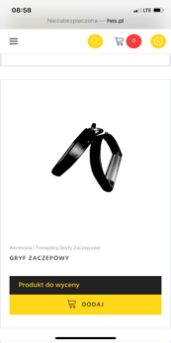 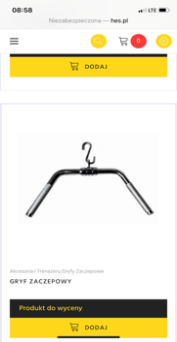 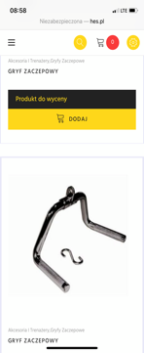 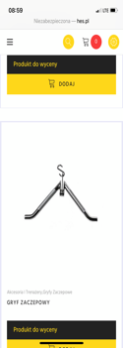 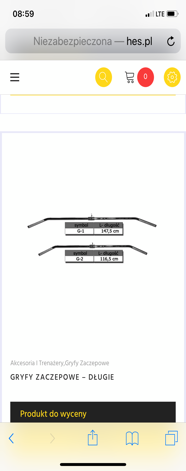 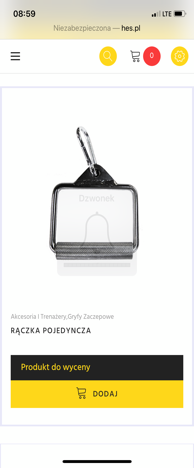 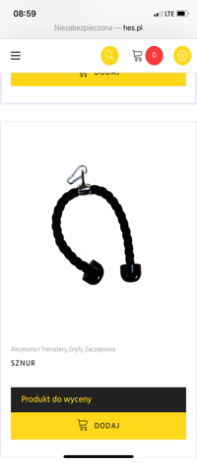 5Gryfy Olimpijskie-Gryf Kratownica z zaciskamiSzt. każda 15Gryfy Olimpijskie-Gryf Olimpijski 220 z zaciskami Szt. każda 15Gryfy Olimpijskie-Gryf Olimpijski 183 z zaciskami Szt. każda 15Gryfy Olimpijskie-Gryf zaczepowySzt. każda 15Gryfy Olimpijskie-Gryf zaczepowy krótkiSzt. każda 15Gryfy Olimpijskie-Gryf zaczepowy łamanySzt. każda 15Gryfy Olimpijskie-Gryf zaczepowy trójkątSzt. każda 15Gryfy Olimpijskie-Gryf zaczepowy długiSzt. każda 15Gryfy Olimpijskie-Rączka pojedyncza Szt. każda 45Gryfy Olimpijskie-Sznur Szt. każda 26Hantle stalowe GumowaneZestaw hantli metalowych w Gumie 2,5-20kg Szt. Dla  każdego ciężaru 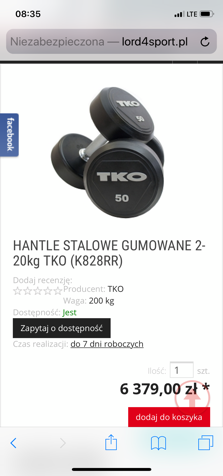 6Hantle stalowe Gumowane2,5Szt. Dla  każdego ciężaru 26Hantle stalowe Gumowane3,5Szt. Dla  każdego ciężaru 26Hantle stalowe Gumowane4Szt. Dla  każdego ciężaru 26Hantle stalowe Gumowane5Szt. Dla  każdego ciężaru 26Hantle stalowe Gumowane6,5Szt. Dla  każdego ciężaru 26Hantle stalowe Gumowane8Szt. Dla  każdego ciężaru 46Hantle stalowe Gumowane9Szt. Dla  każdego ciężaru 46Hantle stalowe Gumowane10Szt. Dla  każdego ciężaru 46Hantle stalowe Gumowane12Szt. Dla  każdego ciężaru 46Hantle stalowe Gumowane13,5Szt. Dla  każdego ciężaru 46Hantle stalowe Gumowane15Szt. Dla  każdego ciężaru 26Hantle stalowe Gumowane17Szt. Dla  każdego ciężaru 26Hantle stalowe Gumowane18,5Szt. Dla  każdego ciężaru 26Hantle stalowe Gumowane20Szt. Dla  każdego ciężaru 27Suwnica na nogiProfesjonalna suwnica na nogi: wymiar 2285x820x1295mm, o wadze 162,5kg, wykonana jest z płaskowników 125x60x3.Przeznaczona do profesjonalnego treningu. Szt. 1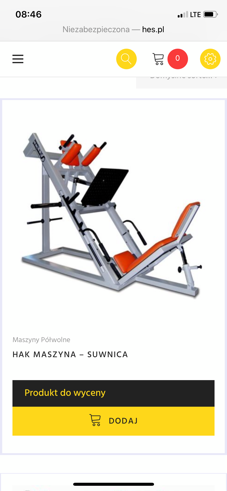 8Martwy ciąg z podparciemMaszyna do ćwiczeń mięśni najszerszych grzbietu. Wysokość 1300 mm, długość 2100, szerokość 1200mmSzt.1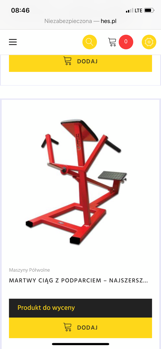 9Maszyna Smitha Maszyna do ćwiczeń różnych partii mięśni. Wymiary: wysokość 2200 długość 1250, szerokość 2300, grubość profilu 3mm, profil rurowy. Szt.1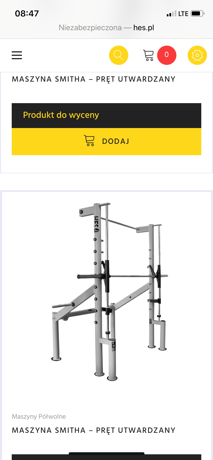 10Ławka- Ławka uniwersalnaSzt. 2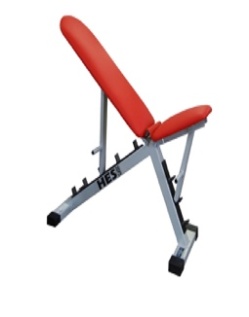 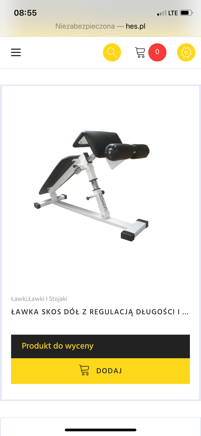 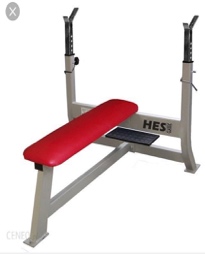 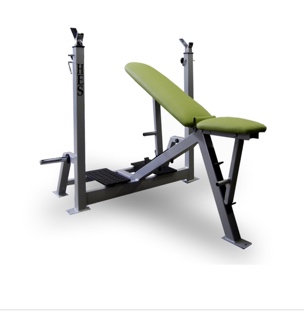 10Ławka- Ławka pozioma z regulowanymi stojakami, oparciem i siedziskiem, platforma z tyłu do asekuracji. Szt. 110Ławka-Ławka uniwersalna ze stojakami: wysokość 1300mm, długość 1400mm, szerokośc 1900 mmRegulacja wysokości stojaków, regulacja ławki oraz siedziska.Szt. 110Ławka-Ławka skos dół z regulacją długości i kata nachylenia - mięsnie brzucha; wymiary: 900mm, długość 1550, szerokość 700mm grubość profilu 3mm.Szt. 111Modlitewnik Modlitewnik siedząc z regulacją wysokości stojaków oraz daszka. Wymiary: wysokość 1100mm, długość 900, szerokość 1100mm, grubość profilu 3mm.Szt. 1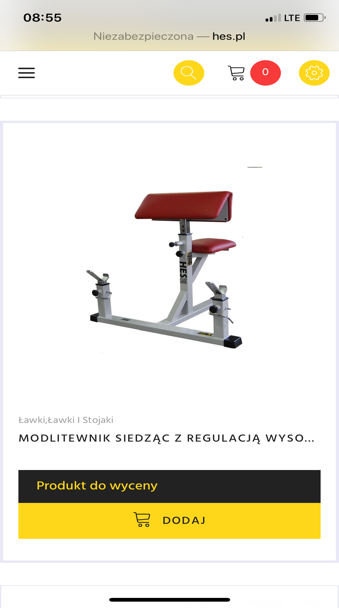 12KettlebellZestaw Hantli ogumowanych w zestawie: Szt. 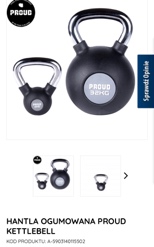 12Kettlebell6kg,Szt. 112Kettlebell8kg,Szt. 112Kettlebell10 kg,Szt. 112Kettlebell12kg,Szt. 112Kettlebell16 kg,Szt. 112Kettlebell20 kg,Szt. 113Obciążenia OlimpijskieMateriał stal nierdzewna pokryta gumą, średnica wewnętrzna otworu 51mm średnica zewnętrzna otworu 450mm.Obciążenie:Szt. 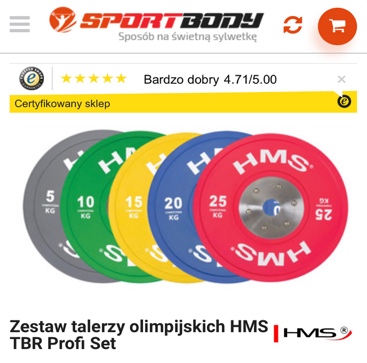 13Obciążenia Olimpijskie1kg,Szt. 613Obciążenia Olimpijskie1,5kg,Szt. 613Obciążenia Olimpijskie2 kg,Szt. 613Obciążenia Olimpijskie2,5 kg,Szt. 813Obciążenia Olimpijskie5kg,Szt. 813Obciążenia Olimpijskie10 kg,Szt. 413Obciążenia Olimpijskie15 kg,Szt. 413Obciążenia Olimpijskie20 kg,Szt. 213Obciążenia Olimpijskie25 kgSzt. 214Rowerek treningowy spinningowyRowerek z pełni regulowanym oraz ergonomicznym siodełkiem regulowanym w poziomie i pionie, kołem zamachowym ze stali chromowanej o masie całkowitej 20 kg. Z wyświetlaczem LCD,12 programów treningowych. Szt.1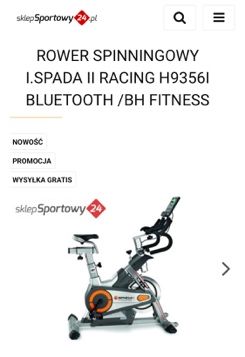 15Box drewnianyWytrzymała skrzynia wykonana z drewnianej sklejki, przeznaczony do ćwiczeń plyometrycznych. Skrzynia jest trójwymiarowa: 75cmx60cmx50 cm.Szt. 2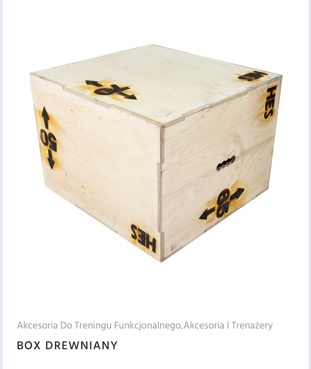 16Guma pawer bundEkspander do ćwiczeń dynamicznych i oporowych. 4 sztuki ekspandera o różnej mocy naciągu.Komplet2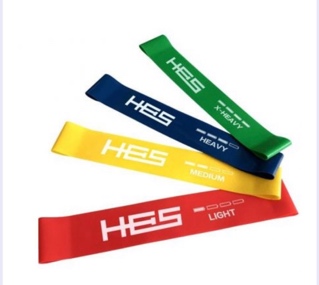 17Kółka GimnastyczneKółka gimnastyczne drewniane o konstrukcji wielowarstwowej, taśmy skalowane pozwalają na bardzo szybkie poziomowanie kółek.Para1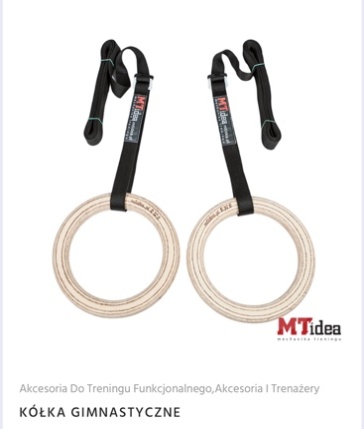 18Brama crossfitBrama jest wykonana z profilu o wymiarach80x80x3mm.Wyposażona jest:-Mocne belki asekuracyjne wewnątrz klatki-Wielofunkcyjny drążek w przedniej części klatki- 2 haki do odkładania gryfów- 2 haki asekuracyjne- Dostawka z 8 trzpieniami ze stali nierdzewnej na obciążenie olimpijskie.Wysokość 205cm, szerokość 120cm, głębokość 160cm. Wytrzymałości 800kg. Szt.1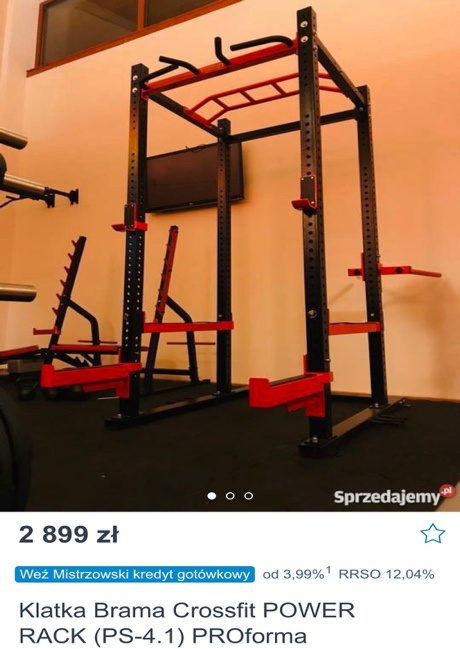 19Skrzynia Gimnastyczna Skrzynia gimnastyczna składająca się ze 7 części skrzyni, z wózkiem do przewożenia oraz pokryta skórą naturalną.Szt.1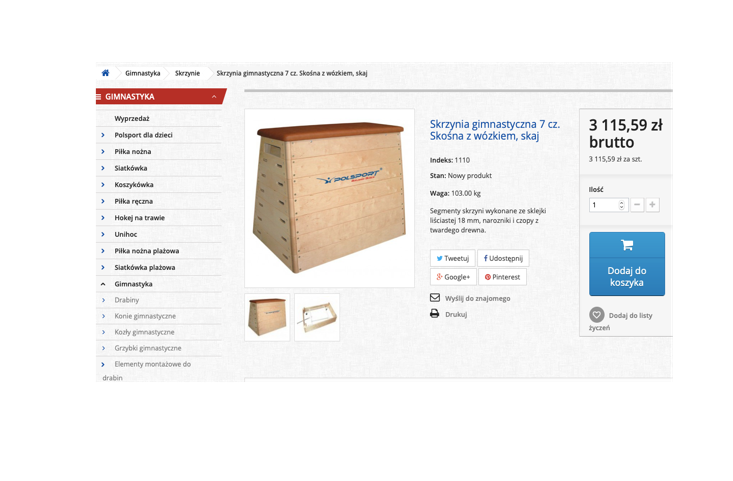 20Kozioł GimnastycznyKozioł gimnastyczny pokryty skórą naturalną, regulacja wysokości w zakresie 100-170cm. O nogach metalowych.Szt. 1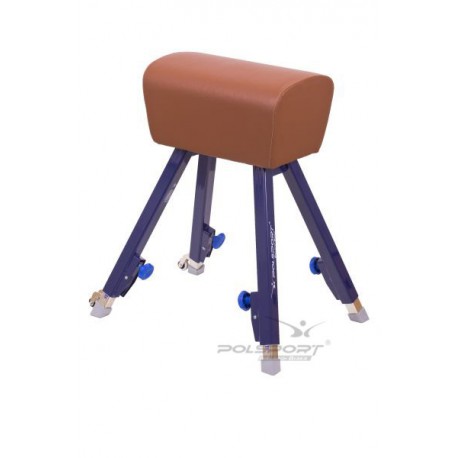 21Odskocznia gimnastyczna gepardOdskocznia gimnastyczna gepard wykonana z profilowanej sklejki, pokryta wykładziną dywanopodobną na gąbczastym podkładzie. Spełnia normy EN 913. Wymiary 1200x600mm.Szt.1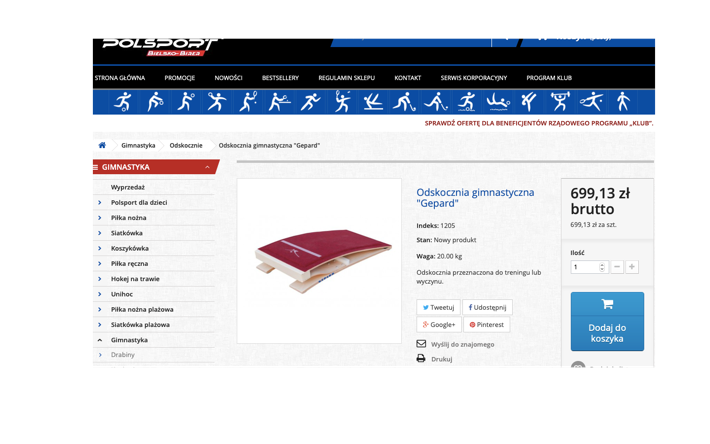 22Materac gimnastyczny antypoślizgowyMaterac gimnastyczny o wymiarach 200x120x10 z antypoślizgiem i uchwytemSzt. 15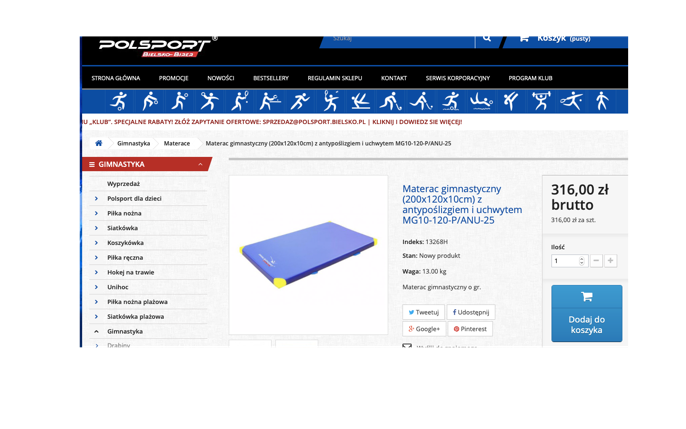 23Piłki lekarskie GumowePiłka lekarska w powłoce gumowej o wadze:Szt. 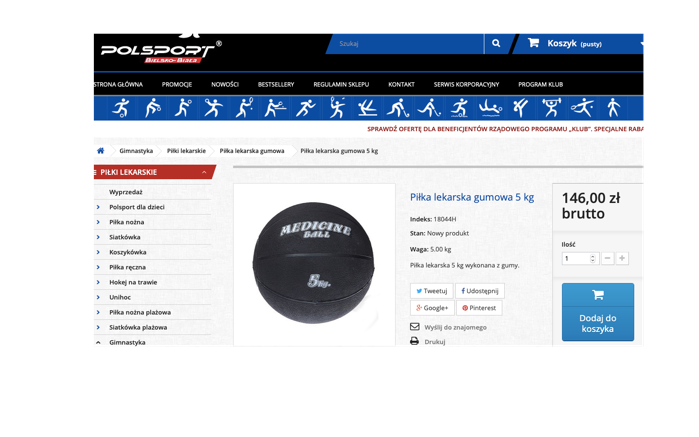 23Piłki lekarskie Gumowe5kg,Szt. 123Piłki lekarskie Gumowe10kg,Szt. 123Piłki lekarskie Gumowe15kg,Szt. 123Piłki lekarskie Gumowe20kg,Szt. 124Płotki stalowe, treningowePrzeznaczony jest do treningu biegów przez płotki w szkołach i klubach sportowych. Podstawa i ramiona płotka wykonane są z kształtownika stalowego pokrytego powłokami ochronnymi, belka z drewna pomalowana w biało czarne pasy. Szerokość płotka: 1200 mm. Zakres regulacji wysokości płotka w zakresie: 68 cm; 76,2 cm; 84 cm; 91,4 cm; 100 cm; 106,7 cm. Wyrób zgodny z przepisami PZLA. Spełnia wymogi normy PN-EN 913. Posiada certyfikat zgodności. Szt.10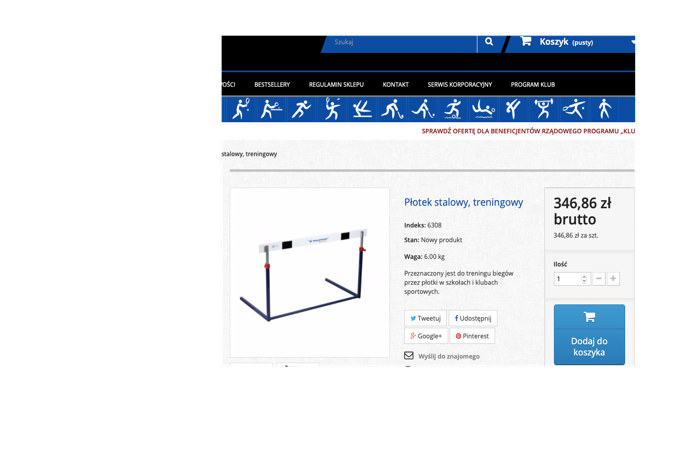 25Gra "Piłka nożna" - sklejka - podstawa metalowaW grze mogą brać udział drużyny jedno lub dwuosobowe. Gra składa się z 22 tworzywowych graczy w dwóch kolorach, umieszczonych na ośmiu obrotowych i przesuwnych drążkach stalowych oraz dwa liczniki goli. Wewnętrzne pole gry wynosi 1190x670x140 mm. Skrzynia wykonana ze sklejki, podstawa metalowa z nogami ze stalowego profilu kwadratowego 60 mm. Wymiary: dł. 1420 mm, szer. 710 mm, wys. 940 mm. Szerokość zewnętrzna z wystającymi drążkami ok. 1020 mm.Szt. 2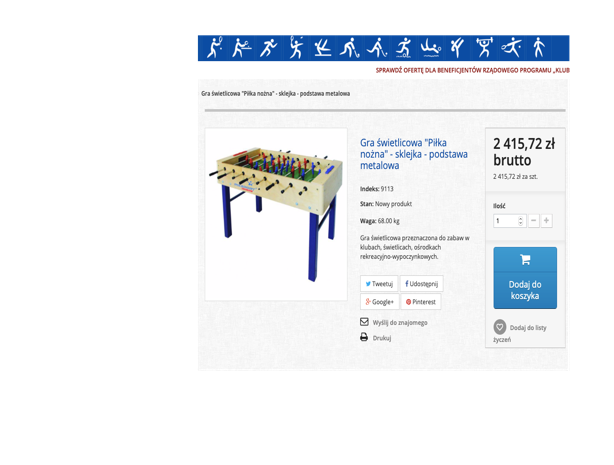 26Zestaw do gier i torów przeszkódZestaw do gier i zabaw ruchowych:- 8 podstaw gumowych- 8 rurek bez korków długość 120 cm- 4 rurki z korkami poprzeczki długość 120 cm- 8 uchwytów obrotowychKomplet 2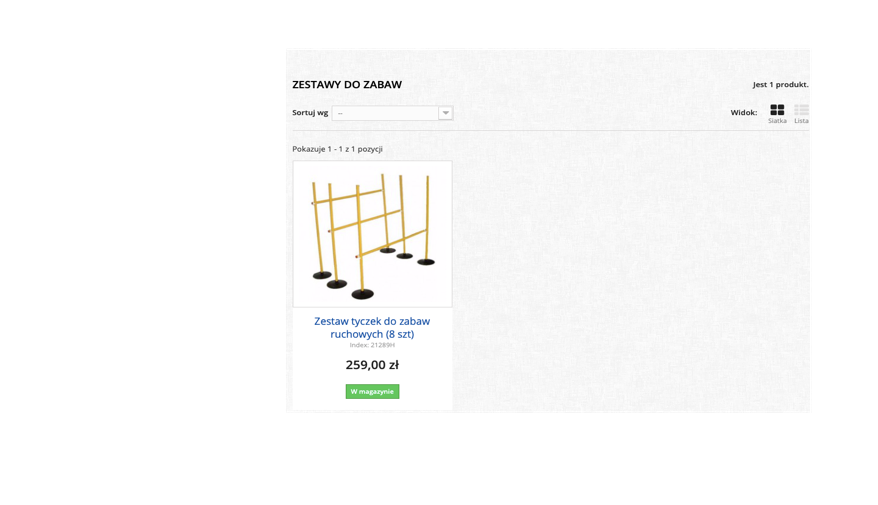 27Wózek na piłkiWózek na piłki zamykany, wykonany z rurek stalowych wyposażony w cztery obrotowe kółka. 
Wymiary: 1100x540x980mm. Szt. 1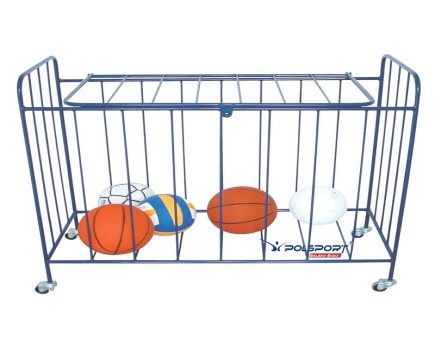 28Podium dla zwycięzców - na konstrukcji stalowejWykonane z profili stalowych z blatami i czołowymi płytami ze sklejki. Blaty dla zwycięzców pokryte są wykładziną dywanową zabezpieczającą przed poślizgiem. 
Wymiary: 1,5 x 0,5 x 0,72 (wys).Szt.1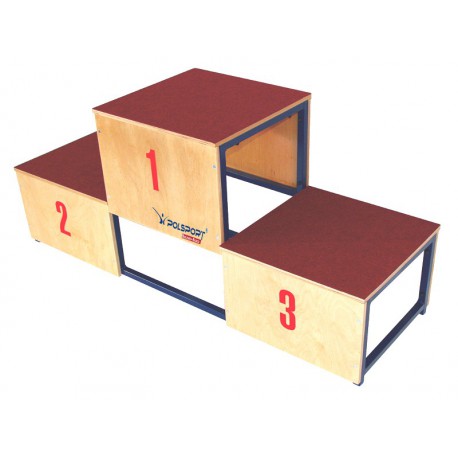 29Wózek na materace z płytą 400 kg PlusWózek o konstrukcji stalowej z podłogą o wymiarach 1950x950mm Szt.1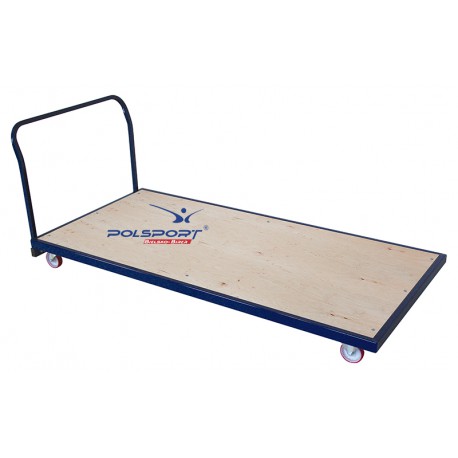 30Tablica wyników ręczna, uniwersaln, ze stojaczkiemTablica wyników ręczna uniwersalna - przeznaczona jest do wielu dyscyplin sportu. Wykonana jest z płyty akrylowej 5 mm, nogi z rurek aluminiowych o średnicy 20 mm, a stojak z rurek metalowych malowany emalią proszkową. Można pokazywać wyniki od O do 99 oraz wyniki setów 0-3. Wymiary tablicy : płyta wysokość 450 mm , szerokość 490 mm Rozwiązanie konstrukcyjne tablicy umożliwia ustawienie jej na: podłodze, na wysokim stojaku, stole oraz zamocowane na drabince gimnastycznej.Szt. 4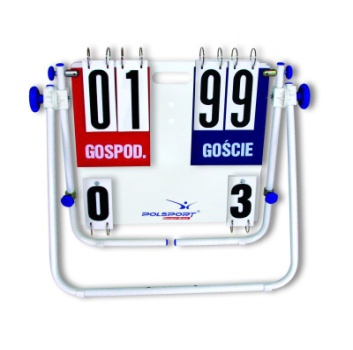 31Taśmy do treningu w podwieszeniu trxPrzyrząd do treningu funkcjonalnego całego ciała.Szt.2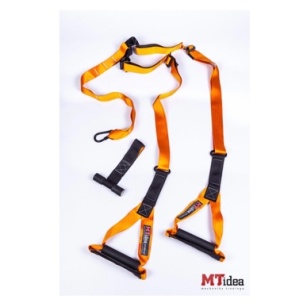 32Stół to tenisa stołowego Posiada dwa niezależne, przewoźne blaty. Blat stołu jest grubości 18mm jest laminowanySzt.6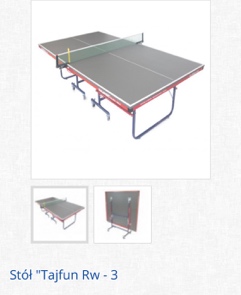 33Rakietki do tenisa stołowegoRakietka do tenisa stołowego, 5 warstwowa wykonana z drzewa limba, zapewnia kontrole oraz doskonałą szybkość.Szt.16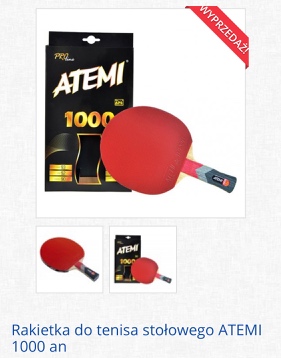 34Siatka do tenisa stołowego, piłeczki do tenisa stołowegoSiatka do tenisa stołowego dokręcana ,,Serw 02”Szt.6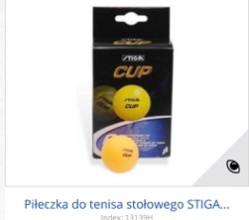 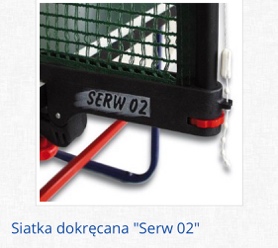 34Siatka do tenisa stołowego, piłeczki do tenisa stołowegoPiłeczki do tenisa stołowegoSzt.6035Piłki do gier zespołowych-Piłka do siatkówkiSzt.1535Piłki do gier zespołowych-Piłka do koszykówkiSzt.1035Piłki do gier zespołowych-Piłka do piłki ręcznejSzt.1035Piłki do gier zespołowych-Piłka do piłki nożnej halowejSzt.1536Mata judo tatami profesjonal Mata judo tatami profesjonal 200x100x4cmSzt.16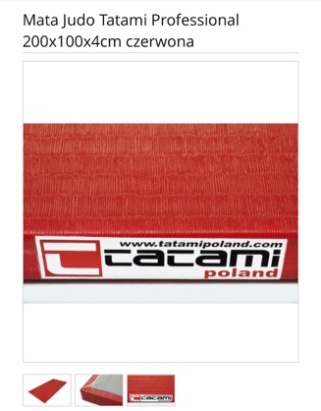 37Kolumna mobilnaINFORMACJE OGÓLNE:
Wbudowany wzmacniacz o mocy 450W, Odbiornik bluetooth do strumieniowego przesyłania dźwięku, Port USB i SD / MMC do odtwarzania plików MP3.Efekt echa i opóźnienia dla mikrofonów. Bass en Treble controle. Slot-in odtwarzacz CD z antischock, 1x Wejście mikrofonowe 6,35 mm Jack. Dwie wbudowane baterie i zewnętrzne wejście 12VDC. Wskaźnik naładowania baterii Low and Charge. Zewnętrzne wejście audio 3,5 mm Jack. Zintegrowany wózek z teleskopową rączką. Tophat 35mmDANE TECHNICZNE: 
Moc wyjściowa 450 W
Pasmo przenoszenia: 25 Hz - 20 kHzTHD <0,1%. Częstotliwość robocza 863-865Mhz. Bateria 2x 12 V / 12 Ah (4-6 godzin). Zasilanie 220 ~ 240VAC / 50Hz lub 12VDC. 
W ZESTAWIE:
1x Mikrofon przewodowy
2x Bezprzewodowe mikrofony UHF, Pilot na podczerwień.Szt.1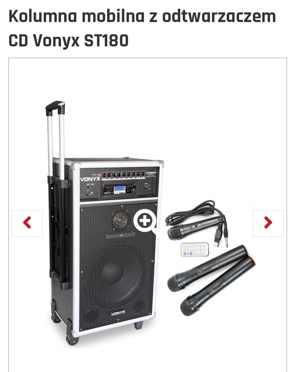 sumasumasumaSzt./kpl.